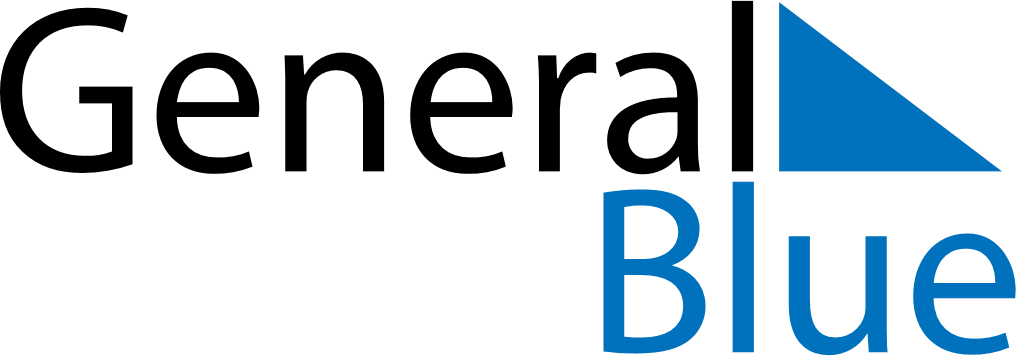 October 2087October 2087October 2087October 2087October 2087SundayMondayTuesdayWednesdayThursdayFridaySaturday12345678910111213141516171819202122232425262728293031